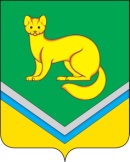 АДМИНИСТРАЦИЯСЕЛЬСКОГО ПОСЕЛЕНИЯ УНЪЮГАНОктябрьского районаХанты – Мансийского автономного округа – ЮгрыПОСТАНОВЛЕНИЕот 30 июня  2017 г.									            №   149п.Унъюган Об организации пожарно-профилактической работы в жилом секторе и на объектах с массовым пребыванием людей на территории муниципального образования сельское поселение Унъюган В соответствии с требованиями Федеральных законов от 21.12.1994 № 69-ФЗ «О пожарной безопасности», от 06.10.2003 № 131-ФЗ «Об общих принципах организации местного самоуправления в Российской Федерации», от 22.07.2008 № 123-ФЗ «Технический регламент о требованиях пожарной безопасности», в целях обеспечения пожарной безопасности на территории муниципального образования  сельское  поселения Унъюган:  1. Утвердить Положение о порядке организации и проведения пожарно-профилактической работы в жилом секторе и на объектах с массовым пребыванием людей в границах муниципального образования  сельское поселение Унъюган  согласно приложению.              2. Назначить лицом, ответственным за проведение противопожарной пропаганды и обучение населения мерам пожарной безопасности  главного специалиста  отдела обеспечения жизнедеятельности и управления муниципальным имуществом Администрации сельского поселения Унъюган   Никитчук Татьяну Ивановну.    	   3. Постановление    подлежит    обнародованию    и размещению    на   официальном сайте Администрации сельского поселения Унъюган в информационно-телекоммуникационной сети общего пользования  (компьютерной сети «Интернет»).                        4. Контроль за исполнением постановления возложить на  заместителя главы поселения по строительству и ЖКХ, заведующего отделом обеспечения жизнедеятельности и управления муниципальным имуществом Балабанову Л.В.Исполняющий обязанности главы сельского поселения Унъюган				            	 Н.И. ИвановаПОЛОЖЕНИЕ
о порядке организации и проведения пожарно-профилактической работы в жилом секторе и на объектах с массовым пребыванием людей в границах муниципального  образования сельское поселение Унъюган1. Общие положения            1.1 Положение о порядке организации и проведения пожарно-профилактической работы в жилом секторе и на объектах с массовым пребыванием людей в границах муниципального образования сельское поселение Унъюган определяет цели, задачи, порядок и периодичность проведения противопожарной пропаганды и обучения населения мерам пожарной безопасности.            1.2. Основными целями обучения населения мерам пожарной безопасности и проведения противопожарной пропаганды являются:            - снижение количества пожаров и степени тяжести их последствий;            - совершенствование знаний населения в области пожарной безопасности.            1.3. Основными задачами в сфере обучения населения мерам пожарной безопасности и проведения противопожарной пропаганды являются: - совершенствование знаний и навыков населения по организации и проведению мероприятий, направленных на предотвращение пожаров, порядку действий при возникновении пожара, изучению приемов применения первичных средств пожаротушения;            - повышение эффективности взаимодействия Администрации сельского поселения Унъюган, организаций и населения в сфере обеспечения пожарной безопасности; -   совершенствование форм и методов противопожарной пропаганды; -  оперативное доведение до населения информации в области пожарной безопасности;            - создание условий для привлечения граждан на добровольной основе к деятельности по предупреждению и тушению пожаров, а также участия населения в борьбе с пожарами.             Противопожарную пропаганду проводят специалисты Администрации  сельского поселения Унъюган, личный состав добровольной пожарной охраны, а также руководители учреждений и организаций.2. Организация противопожарной пропаганды            2.1. Администрация   сельского поселения Унъюган проводит противопожарную пропаганду посредством:             - изготовления и распространения среди населения противопожарных памяток, листовок;             - изготовления и размещения социальной рекламы по пожарной безопасности;             - организации конкурсов, выставок, соревнований на противопожарную тематику;
             - привлечения средств массовой информации;             - размещение информационного материала на противопожарную тематику на сайте Администрации сельского поселения  Унъюган в сети Интернет.           2.2 Учреждениям, организациям рекомендуется проводить противопожарную пропаганду посредством:            -  изготовления и распространения среди работников организации памяток и листовок о мерах пожарной безопасности;            - размещения в помещениях и на территории учреждения информационных стендов пожарной безопасности;            2.3.  Для организации работы по пропаганде мер пожарной безопасности, обучения населения мерам пожарной безопасности на территории муниципального образования сельское поселение Унъюган  назначается ответственное должностное лицо.              2.4. Противопожарная пропаганда и обучение населения мерам пожарной безопасности проводится на постоянной основе и непрерывно.             2.5. При организации пожарно-профилактической работы в жилом секторе и на объектах с массовым пребыванием людей проверяется соблюдение требований пожарной безопасности, в том числе:              - выполнение организационных мероприятий по соблюдению пожарной безопасности; 
             - содержание территории, зданий и сооружений и помещений;             -  состояние эвакуационных путей и выходов;              - готовность персонала организации к действиям в случае возникновения пожара; 
             -  наличие и оснащение добровольной пожарной дружины в соответствии с действующим законодательством;             - организация и проведение противопожарной пропаганды и обучения работников учреждений и организаций мерам пожарной безопасности в соответствии с действующим законодательством;              - проведение совместных рейдов с отделом надзорной деятельности и отделом внутренних дел по проверке противопожарного состояния мест проживания лиц, ведущих асоциальный образ жизни, и мест проживания неблагополучных семей.СОГЛАСОВАНИЕпроекта  постановления  Администрации сельского поселения Унъюган«Об организации пожарно-профилактической работы  в жилом секторе и на объектах с массовым пребыванием людей на территории муниципального образования  сельское поселение Унъюган »  от «___»______________2017 г. №____Исполнитель: Главный специалист отдела обеспечения жизнедеятельностии управления муниципальным имуществом    Никитчук., тел. 48-115Согласовано:Приложение к постановлению Администрации сельского поселения Унъюганот 30.06.2017 № 149 Ф.И.О.         Дата передачи 
на согласованиеРазногласияПодпись, дата  
согласования   Дата возврата 
исполнителю Мальцева О.А. заместитель главы поселенияИванова Н.И. заместитель главы поселения